ART-QW45G5-4G -4020                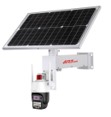              太阳能4G黑光警戒球（带网口）产品概述1、采用高性能300万逐行扫描CMOS图像传感器，能捕捉清晰的动态画面；2、支持OSD,支持实时视频传输,支持智能侦测报警联动,支持seetong云服务;3.4G全网通、TF卡存储,极致低码流,低功耗 H.265+4、支持自定义警报语音。客户可自行录制音频或者利用语音转换工具，将文字转换成报警语音，支持云存储，APP电量监测5、国科芯片、华为巴龙基带、5DB高品质天线、TIR凸球+反射透镜、2W大功率喇叭、支持双向对讲 、最大可支持512G内存卡、人形跟踪功能、40瓦太阳能单晶板6、多种网络监控方式相结合(手机app、电脑客户端软件)，使用更方便；7、支持TPS,TCP/IP,IPv4,DHCP,RTSP,P2P;不支持ONVIF、WEB访问8、电源、网络全面防雷,通过ITU-T K.21-2008,IEC61000-4-2/IEC61000-4-5等防雷标准测试技术参数序型号ART-QW45G5-4G -40201系统结构嵌入式RTOS设计,单核32位DSP,纯硬压缩,看门狗,8MB FLASH,64MB内置DDR;2传感器300万像素CMOS(SC3236), 彩色1.0Lux@F1.2,黑白0.1 Lux@F1.2;集成IR-CUT驱动,支持Sensor+IR-CUT+LED补光的联动控制,支持日夜转换;3镜头规格4MM F2.0 90度 广角4夜视IR6颗3535 940广角红外+12颗1W 6000K白光灯，夜视5-30米4视频处理H.265+/H.265/H.264视频编码,支持双码流,支持码流200~8000kbps可调,支持P制和N制;5帧率300万像素20帧,支持7~20帧/秒可调;5图像输出主码流:2304×1296,1920×1080,1280×720;5图像输出子码流:800×448,640×480,640×360,352×288;7音频接口1路输入,支持麦克或拾音器输入;1路输出,自带功放;8音频处理G.711编解码标准,支持双向语音对讲功能,支持音视频同步;9TF接口1个TF存储接口，支持TF卡读写，最大支持512G04G内置集成ESIM电信4G卡，支持扩展卡槽（全网通）10Reset1个Reset按键，支持长按复位设备11灯板接口集成双路灯板驱动模块12电机接口集成DC12V 双路（垂直+水平）电机驱动13信号接口1个灯板接口支持灯板驱动, 12V电源线与灯板电源线推荐总导线线径各≥0.2mm^2，载流量各≥1A；1个IRCUT接口,支持IR-CUT与图像联动的控制;14防雷保护电源、网络全面防雷,通过ITU-T K.21-2008,IEC61000-4-2/IEC61000-4-5等防雷标准测试;15业务功能支持OSD,支持实时视频传输,支持智能侦测报警联动,支持seetong云服务;16网络协议支持TPS,TCP/IP,IPv4,DHCP,RTSP,P2P;不支持ONVIF、WEB访问17手机监控支持手机监控(iOS, Android),支持“Seetong云”服务;18电源DC12V-2A电源输入接口, 前端电源输入防雷击、防静电、防反接;19尺寸与重量4.5寸  、1560g20工作环境-20℃～+55℃